Ассамблея народа Казахстана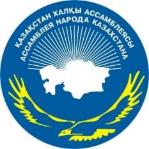 ДАЙДЖЕСТПО ОСВЕЩЕНИЮ В СМИС 19 ноября по 23 ноябряАСТАНА 2018РЕСПУБЛИКАНСКИЕ МЕРОПРИЯТИЯна портале Ассамблеи народа Казахстана:1) В Астане проходит форум ученых и экспертов «полиэтничное общество и современное государство: стратегии развития»https://assembly.kz/ru/news/assembly/v-astane-prohodit-forum-uchenyh-i-ekspertov-polietnichnoe-obshchestvo-i-sovremennoe2) Леонид Прокопенко: Казахстан стал примером успешного воплощения принципа «единство в многообразии»https://assembly.kz/ru/news/assembly/leonid-prokopenko-kazahstan-stal-primerom-uspeshnogo-voploshcheniya-principa-edinstvo3) в Астане наградят победителей конкурсов в области журналистики «шаңырақ» и в сфере медиации «лучший медиатор»https://assembly.kz/ru/news/assembly/v-astane-nagradyat-pobediteley-konkursov-v-oblasti-zhurnalistiki-shanyrak-i-v-sfere4) АНК разработано 12 спецпроектов в реализацию общенационального плана мероприятий по посланию президентаhttps://assembly.kz/ru/news/assembly/ank-razrabotano-12-specproektov-v-realizaciyu-obshchenacionalnogo-plana-meropriyatiy5) В Алматы открыт филиал республиканского этнокультурного центра уйгуров Казахстанаhttps://assembly.kz/ru/news/assembly/v-almaty-otkryt-filial-respublikanskogo-etnokulturnogo-centra-uygurov-kazahstana6) В Алматы презентовали знаменитую книгу Ахмеда Йүгнеки «һибатул хақайық», изданную на казахском, уйгурском и турецком языкахhttps://assembly.kz/ru/news/assembly/v-almaty-prezentovali-znamenituyu-knigu-ahmeda-yugneki-hibatul-hakayyk-izdannuyu-na7) ТРК «Мир» совместно с Ассамблеей народа Казахстана распространит идеи мира и согласияhttps://assembly.kz/ru/news/assembly/trk-mir-sovmestno-s-assambleey-naroda-kazahstana-rasprostranit-idei-mira-i-soglasiya8) Лучшие журналисты и медиаторы награждены в Астанеhttps://assembly.kz/ru/news/assembly/luchshie-zhurnalisty-i-mediatory-nagrazhdeny-v-astane9) Леонид Прокопенко: семь граней великой степи - основа консолидирующего исторического сознания народаhttps://assembly.kz/ru/news/assembly/leonid-prokopenko-sem-graney-velikoy-stepi-osnova-konsolidiruyushchego-istoricheskogoНа телеканалах: 1) В Астане проходит форум ученых и экспертов «полиэтничное общество и современное государство: стратегии развития»https://24.kz/ru/news/social/item/198692-sovremennoe-polietnicheskoe-gosudarstvo-natsionalnye-modeli-i-strategii-razvitiyaв печатных изданиях: 1) Стратегии полиэтничного развитияhttps://www.kazpravda.kz/fresh/view/strategii-polietnichnogo-razvitiya2) Под общим шаныракомhttps://liter.kz/ru/articles/show/52989-pod_obshim_shanyrakomв СМИ: 1) Международный форум экспертов по вопросам полиэтнического общества пройдет в Астанеhttp://lenta.inform.kz/ru/mezhdunarodnyy-forum-ekspertov-po-voprosam-polietnicheskogo-obschestva-proydet-v-astane_a34588112) Международного форума ученых и экспертов «Полиэтничное общество и современное государство: стратегии развития»http://infozakon.kz/politic/9321-mezhdunarodnogo-foruma-uchenyh-i-ekspertov-polietnichnoe-obschestvo-i-sovremennoe-gosudarstvo-strategii-razvitiya.html3) Политологи приняли участие в форуме ученых и экспертов «полиэтничное общество и современное государство: стратегии развития»http://fjp.enu.kz/post/politologi-prinyali-uchastie-v-forume-uchenyh-i-ekspertov-polietnichnoe-obshestvo-i-sovremennoe-gosudarstvo-strategii-razvitiya-4) Эксперты КИСИ приняли участие в форуме ученых и экспертов «полиэтничное общество и современное государство: стратегии развития»http://www.kisi.kz/ru/categories/articles/posts/eksperty-kisi-prinyali-uchastie-v-forume-uchenyh-i-eksperto5) У Казахстана свой путь развитияhttps://vechastana.kz/u-kazahstana-svoj-put-razvitiya/6) Лучших журналистов и медиаторов наградила Ассамблея народа Казахстанаhttp://lenta.inform.kz/ru/luchshih-zhurnalistov-i-mediatorov-nagradila-assambleya-naroda-kazahstana_a34614917) Под единым шаныракомhttps://vechastana.kz/pod-edinym-shanyrakom/8) Заседание совета Ассамблеи Народов Казахстана в Астанеhttp://www.jewishkz.asia/novosti/stati/item/2687-zasedanie-soveta-assamblei-narodov-kazakhstana-v-astane.htmlСМИКоличество материаловКоличество материаловАНКwww.assembly.kz99Печатные изданиялитер11www.kazpravda.kz11Телеканалы24.kzИнтернет ресурсыinform.kz2infozakon.kz1fjp.enu.kz1http://www.kisi.kz1vechastana.kz2jewishkz.asia1ИТОГО В СМИ1919